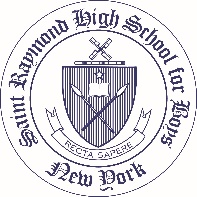 		    St. Raymond High School for BoysPosition Title: Advancement Assistant/Associate – Alumni Engagement/Events/Advancement OfficeReports To: Director of AdvancementStatus: Full TimeSchedule: Calendar Year; Monday – Friday; 7:30am-3:30pm	     Will include some evening and weekend hours to support Alumni/Advancement eventsSummary Description: The Advancement Assistant works collaboratively to support and strengthen alumni engagement, the development and execution of alumni and advancement events, and the betterment of the St. Raymond High School Advancement program. Essential Functions:Alumni Engagement:Develop new and better existing relationships with alumniSupport the execution of alumni events, specifically the Golf Outing, DeLaSalle Leadership Dinner and inside and outside class reunionsStaff events as neededIntra-office mailing of information, thank you letters, correspondence to alumniAd hoc tasks as needed – especially surround large eventsEvents:Support the execution of Advancement and St. Raymond events throughout the school year, including but not limited to Homecoming, Orange and Blue Games, Athletic Hall of Fame, and Career Day; support in the development of new eventsStaff events as neededIntra-office mailing of information, thank you letters, correspondence to alumni and St. Raymond supporters and donorsAd hoc tasks as neededGeneral Office/Communications:Support the Director of Advancement and the advancement programProofread Advancement DocumentsPerform routine office functions, including preparing mail for distribution, copying, file, answering phones, preparing thank you letters, and some Raiser’s Edge program useAssist with school media/photography requests from administration, faculty and staffAssist with social media and website updates as neededAssist with the Parent Association throughout the school yearQualifications:Bachelor’s degree; Master’s degree preferred Three to five years advancement experience, preferably within a Catholic school settingExcellent writing and communication skillsAptitude to work independently as well as part of the Advancement TeamAbility to work closely with the Alumni Association, Athletic Department and Guidance DepartmentSolid working knowledge of Word, Excel, Internet and Raiser’s Edge, as well as social media platformsAble to multitask and prioritize to manage event timelines and marketing processesMust have the ability to work in a school environment; must be able to work with students on projects and at eventsDiscretion and tact in handling confidential informationPossess a valid driver’s license and vehicle Please remit cover letter and resume to Jennifer Geideman, MPA, Director of Advancement, at jgeideman@straymondhighschool.org.